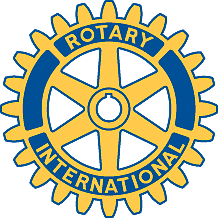 Rotary Club of Carleton Place and Mississippi Mills        Meeting of September 15th, 2009 With only an intimate eight around the table tonight, we had the smallest turnout on record (that your Bulletin Writer knows of at least).  And with such a small number, President Mike suggested that we postpone any detailed discussion of the main issue-of-the-day, i.e. our meeting venue, until a future meeting.  In the mean time, he suggested that we continue in our current venue, and continue to scout out other possibilities to go along with the Thirsty Moose proposal.  The principle of meeting in a down-town location is receiving general agreement, according to the discussion that was held around the table this evening.  There are a couple of such possibilities in addition to the T. M., both of which are restaurants that are not currently open on Tuesday evenings.  Rotarian Robert has offered to check them out.  Secretary George mentioned that he has heard that the Canoe Club Hall is available, but it lacks the down-town criterion.  All the Club members are encouraged to slip on their thinking caps, and to email the members of the ad hoc Venue Search Committee (Rotarians David Mc., Bernie, and George) with lists of desirable criteria for our future meeting venue, as well as any and all sites that come to mind.   Past President Marion announced some very good news about our up-coming Maskeraid Ball.  She has received an offer from a well-known local coterie of music-makers, the Capital Swing Band, to provide us with the very kind of up-beat, danceable brand of big-band sound we were looking for…and for a very reasonable honorarium.    Publicity and tickets will be out soon, and October 24th. will be here in the blink of an eye. Treasurer Robert gave a detailed financial report, which he refrained from going too deeply into given the dearth of members present. He will do so at a later meeting, after an audit of them, by our in-house accountant, President-Elect Alan, has been completed.Rotarian Gordon is still looking for help with the weed-clipping that needs to be done on the Rotary Trail.  Do give him a call if you have a few free hours later this week.Next week’s meeting will be held at the new facilities of the Carleton Place Day Care Centre.  Not only will we be taken on a tour of the new, and very impressive I’m told, digs…we will also be treated to a real-meat-deal hamburger bar-be-cue delectably done by our own talented back-yard chef, Rotarian Bernie, on an impressive sounding, new-fangled bar-be-cue stove, that the Day Care Centre is boasting about. You are invited to invite your significant other (s), and come out to an enjoyable social evening – while we get our picture taken handing the big donation cheque over to Jackie Leach with thanks for her, and her enthusiastic staff’s, participation in selling the Riverside Jam 50/50 draw tickets. (The Day Care Centre is on Francis Street.) 